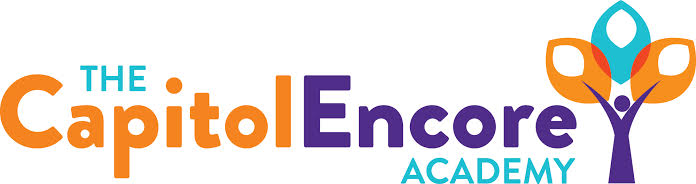 “Learning the Art of Success Every day!”ENCORE ACADEMY BOARD OF DIRECTORSMission StatementThe Capitol Encore Academy will develop artists who inspire others with principles of design and artful thinking through the integration of academic excellence, virtuous character and disciplined artistry.AgendaRegular Meeting – September 20, 20215:15 PM Location – The Capitol Encore Academy126 Hay StreetFayetteville, NC 28301Call to Order		By: Wendy H.		At: 5:15pmRoll Call			R. Poole	- 	Present 					J. Fiebig	-	Present						W. Hustwit	-	Present				U. Taylor	-	Present				T. Hinds	- 	AbsentNon Board Members	Gerard FallsContributing		Joe SalisburyConflict of Interest	Inquiry of any potential COI - NonePledge of AllegianceApproval of Agenda	Motion to approve the agenda with amendments by J. Fiebig, seconded by U. Taylor	Y-4	N-0	Motion CarriesConsent Items	Motion to approve the minutes from the August 16, 2021 Regualr Board Meeting by J. Fiebig, seconded by W. Hustwit	Y-4	N-0	Motion Carries	Motion to approve the minutes from the August 25, 2021 Special Board Meeting by J. Fiebig, seconded by W. Hustwit	Y-4	N-0	Motion Carries	Motion to approve the August Financials by J. Fiebig, seconded by W. Hustwit	Y-4	N-0	Motion CarriesAdministration Report	Discussed doing parent/staff surveys 3x a year to focus on teacher working conditions. Informed the Board about the 6 close contact COVID cases that have happened since the start of school. Discussion Items 	Presented Rocio Serna to the current board as a potential board member.	Discussed that the Mason St construction is still on schedule and on budget at this time.	Discussed if TCEA would continue with it’s current plan for masks being mandatory throughout the schoolAction Items	Motion to approve Rocio Serna as a new board member by J. Fiebig, seconded by J. Poole.	Y-4	N-0	Motion Carries	Motion to continue with masks for the next month by J. Fiebig, seconded by W. Hustwit	Y-4	N-0	Motion CarriesCall to the Public	NONE Announcements	The next Board of Director’s meeting will be held on October 18, 2021 at 5:15 pm.      	Adjournment	Motion By: J. Fiebig	Seconded By: W. Hustwit	Time: 5:42pm